B. Braun Melsungen AG34209 Melsungen	Contact:	Anke Volmert	Fon:	+49 5661 71-3583	To whom it may concern	Fax:	+49 5661 75-3583POVĚŘENÍ/AUTHORlZATlONC)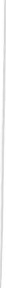 For and on behalf ofB. Braun Melsungen AGDr. Hans-U ic Gaudin	Anke VolmertDirector Global Regulatory Affairs 			Manager Regulatory Affairs WOC Consumables Et PPE Avitum 			Personal Protection AvitumNr. 690/2021 der UrkundenrolleDie vorstehenden, dem Firmendruck „B. Braun Melsungen AG" beigefügten, vor mir vollzogenen Namensunterschriftendes Herrn Dr. Hans—Ulrich Gaudi n,der Frau Anke Volmert, beide geschäftsansässig Carl —Braun—Straße 1,D— 34212 Melsungen und mir von Person bekannt, beglaubige ich hiermit. Der Notar fragte nach einer Vorbefassung im Sinne von S 3 Abs. 1 Nr. 7 BeurkG. Sie wurde von den Erschienenen verneint.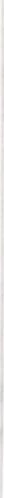 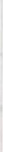 Internet:http://www.bbraun.comDate:April 16, 2021AUTHORIZATIONThe company:B. Braun Melsungen AGCarl-Braun-Str. 134212 Melsungen Germanyrepresented by:Mr.:Dr. Hans-Ulrich Gaudin position :Director Global Regulatory Affairs WOC Consumables Et PPE AvitumandMs.:Anke Volmert position:Manager Regulatory AffairsPersonal Protection AvitumPOVĚŘENÍSpolečnost:B. Braun Melsungen AGCarl-Braun-Str. 134212 Melsungen Germanyzastoupená:Mr.:Dr. Hans-Ulrich Gaudin position:Director Global Regulatory Affairs WOC Consumables Et PPE AvitumaMs.:Anke Volmert position :Manager Regulatory AffairsPersonal Protection Avitum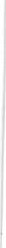 on how to instruct; there persons are fully authorized to instruct users of the devices at health care providers,5) to authorize in aforementioned cases also third parties through its executives / managing directorsThe Czech version shall prevail in case of conflict between Czech and English version of this authorization.The authorization is valid from 1st June 2021.instruktáží; takto proškolené osoby jsou plné oprávněny provádět instruktáž osob, které budou prostředky obsluhovat u poskytovatelů zdravotní péče,5) ke zplnomocňování ve výše uvedených případech také třetí osoby prostřednictvím svých jednatelů.V případě rozporů ohledně české a anglické verze autorizace je rozhodující znění české.Tato autorizace je platná od 1. 6. 2021.Apostille(Convention de La Haye du 5 octobre 1961)1 . Land: Bundesrepublik DeutschlandDiese öffentliche Urkundeist unterschrieben von Nils Weigandin seiner Eigenschaft als Notarsie ist versehen mit dem Siegel des Notars Nils Weigand in MelsungenBestätigtin Kassel	6. am 23.04.2021durch den Präsidenten des Landgerichts Kasselunter 91Eb972/21Siegel/Stempel 10 Unterschrift äsident des Lan gerichts Kassel